ขอบคุณผู้กองศักดิ์ชัย  และพี่ๆ ทหารจาก ชป.23 ช่วยปรับปรุงหลังคาบ้านผักครูณ บ้านพักครู  โรงเรียนบ้านคลองมะนาววันพุธที่ 7 ธันวาคม พ.ศ. 2560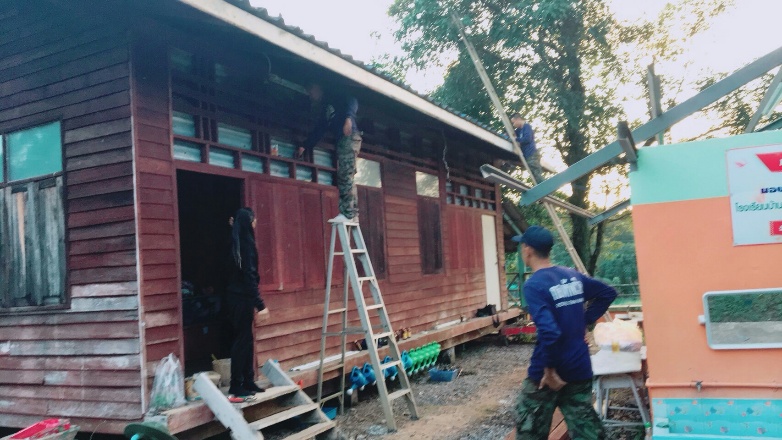 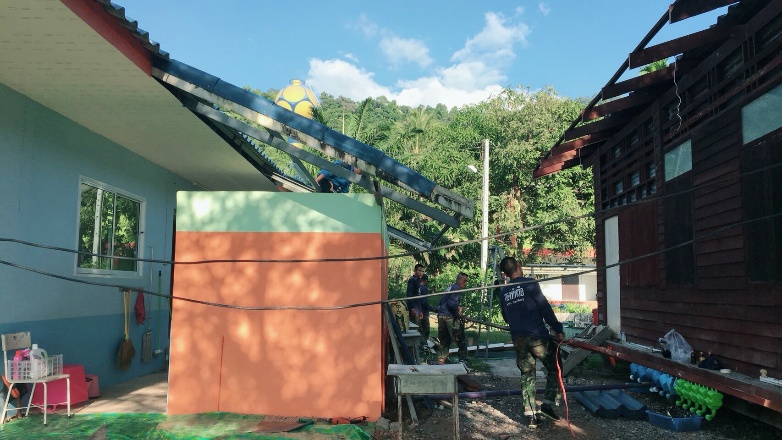 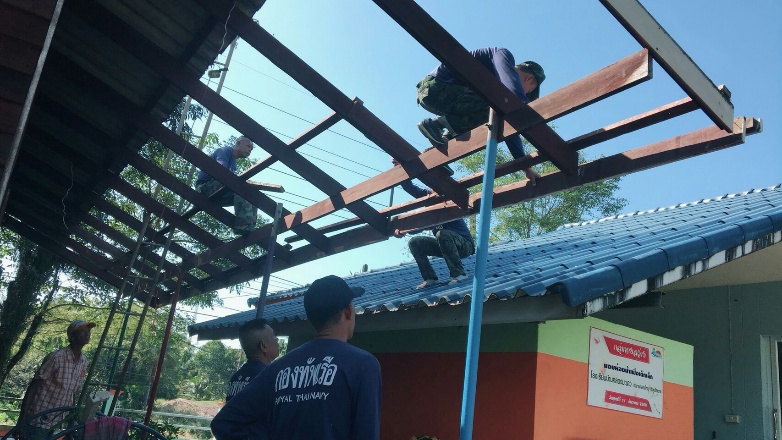 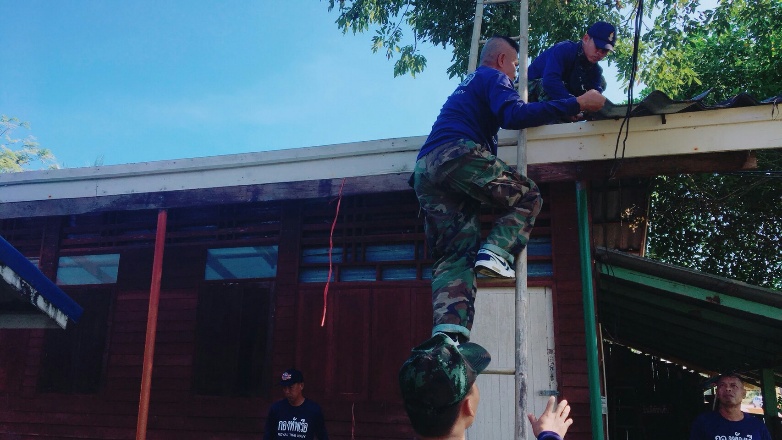 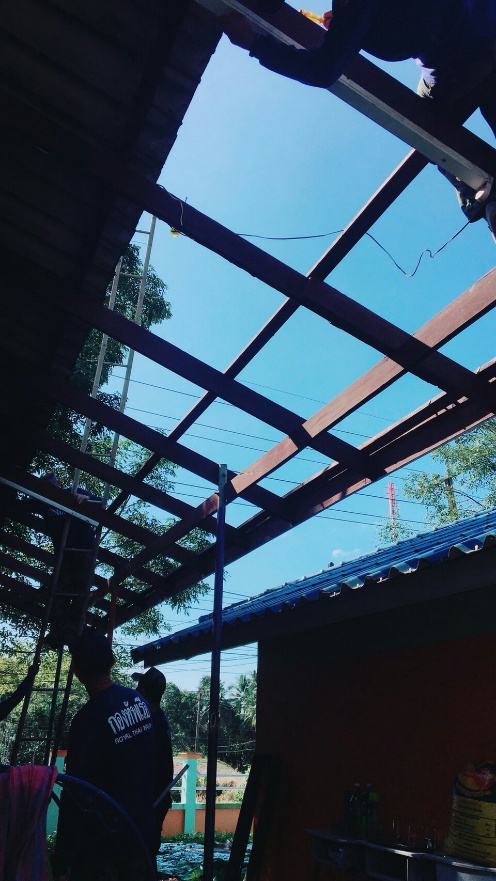 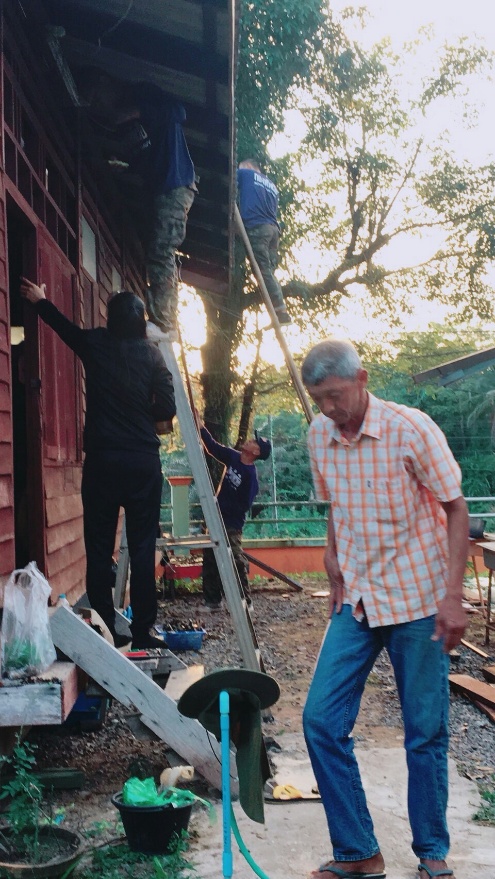 